克莱恩费尔特综合症的患者必须要戴面纱吗مصاب بمتلازمة كلاينفيلتر فهل يلزمه الحجاب[باللغة الصينية ]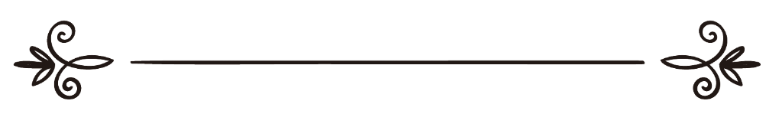 来源：伊斯兰问答网站مصدر : موقع الإسلام سؤال وجواب编审: 伊斯兰之家中文小组مراجعة: فريق اللغة الصينية بموقع دار الإسلام克莱恩费尔特综合症的患者必须要戴面纱吗？问：我的一个朋友，被诊断患有一种疾病，名为克莱恩费尔特综合症（先天性睾丸发育不全）。我的这个朋友现年21岁，拥有女性的身体特征，如乳房发育、力量小和臀部宽大等。他问我：按照伊斯兰教的观点，他应该被视为男性或女性？他必须要戴面纱吗？答：一切赞颂，全归真主。克莱恩费尔特综合症是由于男性染色体异常引起的综合症，根据1942年第一次发现这种综合症的医生亨利•克莱恩费尔特的名字命名的。它的症状如下：1由于缺乏形成精子的细胞而导致不孕；2乳房发育增大；3身体的肌肉较弱，呈现女性化；4阴毛分布如女性的阴毛；5阴茎勃起和性欲较弱；6睾丸的体积较小。患有这种综合征的都是男性，他们在与女人打交道的时候必须要遵循男人的教法律例，不能与女人混杂，不能观看女人，不能仿效她们，要遵循正常的男人与女人交往的教法律例。他们应该进行治疗，须知他们不会因为身体女性化而肩负罪责，但是他们必须要避免主动地模仿女性的一些声音和动作、房间装饰和服饰等，因为男性仿效女性是严重的大罪之一，敬请参阅（81994）号法太瓦。至于面纱的问题，他不应该戴面纱，因为他是男人，戴面纱是为女人规定的，而不是为男人规定的，我们在此必须要提醒他注意一件非常重要的事情；如果他担心在某个方面诱惑别人，那么他必须要远离这个方面；如果人们担心受到他的迷惑，则应该避免与他打交道，降低视线，非礼勿视，尤其是在他相貌俊美的情况下，应该遵循对待眉清目秀的青少年的教法律例，以免发生罪恶。欲查询与眉清目秀的青少年打交道的教法律例，敬请参阅（94836）和（178152）号法太瓦。真主至知！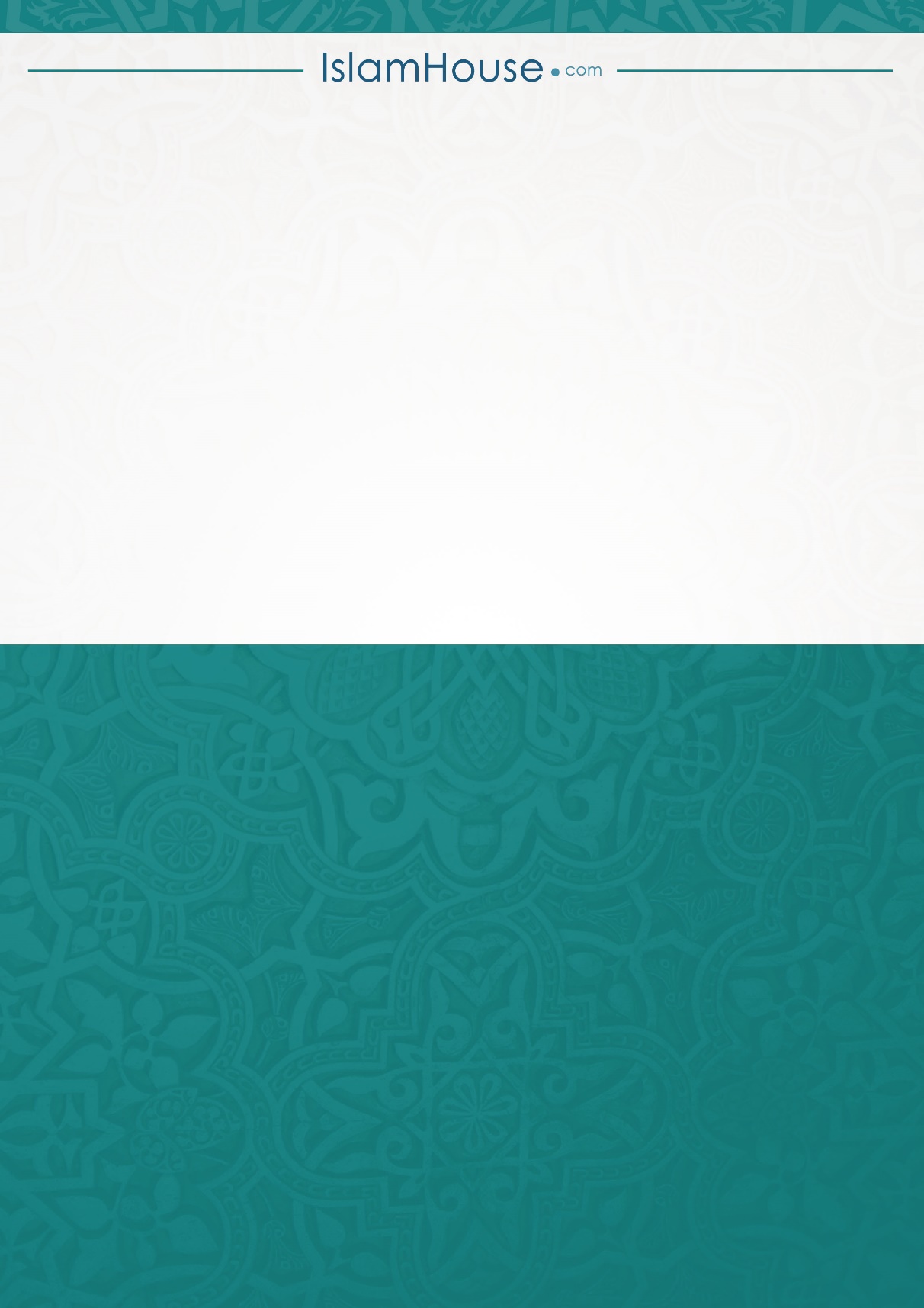 